You may lead by reading this prayer together as a CG during worship.Pray for National Leaders and Government1 Timothy 2:1-2 I urge, then, first of all, that petitions, prayers, intercession and thanksgiving be made for all people—for kings and all those in authority, that we may live peaceful and quiet lives in all godliness and holiness. Lord God, we thank You for able leaders who are doing a good job in halting the spread of the Coronavirus so far. We pray for wisdom and compassion, especially for the Prime Minister and the Cabinet Ministers, as they lead the country forward amidst all the global and economic uncertainties ahead in the face of the gradual lifting of the restrictions. Please give them wisdom as they strategize the opening up of various economic and social sectors. We ask for these successes and protection against another wave of infection. Father, thank You for the low level of cases of infections and the rise in the recovery rate in Malaysia. We thank You for the Director General of Health Malaysia and his team that have worked tirelessly. Thank You for their vigilance, timely plans and resolute action for the country. We continue to remember the doctors, nurses, health technicians, hospital personnel, researchers, police force, army and all other front-liners in our prayers. Please sustain them with stamina and wisdom, keep them safe and give them strength when they are tired. Protect them emotionally, mentally and physically – in the course of discharging their duties and from the disease. Graciously pour out Your wisdom and knowledge on the world leaders as they synergise towards finding a vaccine. Be with those perseveringly doing this task in the laboratories. Father, we also pray for political stability in our nation. We pray for integrity, unity and strength for our leaders as they legislate, debate and decide on the next course of action for the people of Malaysia. We ask You to watch over our nation as You have always done, and for peace in our land. Please overrule all the schemes and purposes of the demonic realm through evil men and women and cleanse this nation of injustice and unrighteousness. May Your kingdom come, and Your will be done in Malaysia as it is in heaven. In Jesus’ name we pray, Amen. (adapted from 24-7 Prayer Asia Guide)Read the scripture passage. Do a SUMMARY of the sermon highlighting the KEY POINTS. Do not preach the whole sermon, as majority of your members would have heard the sermon already. Allocate more time for sharing in the cell through the application questions below. Sermon Resource at: http://www.dumc.my/resources/sermons/ The Apostles' Creed VII The Church  (Ephesians 3:7-11; 1 Peter 2:9)Pastor Michael NguiBIG IDEA: Church – God’s Gym, to become ChristlikeReflection & Application Questions: What does being a people that is holy, “set apart”, different, counter-cultural mean to you, in your personal life? Social? Family? Professional? How can you learn what being counter-cultural means? What do you understand by “an imperfect (or incomplete) understanding of Scripture”? What does it imply then for your learning of the Bible? Or your corporate learning as a cell group? Does this mean that we should not expect clarity from Scripture?How are you being challenged to be more Christlike, by being around other Christians in church? What is difficult for you?Note to Word facilitator:As you are preparing for this session, this is a great time to pray that the Holy Spirit will guide you touse the questions efficaciously. You can select, modify or entirely create your own questions,according to the needs of your CG, especially if you feel that there are too many questions thanrequired for the allocated time.Note to Cell Groups that have children during meeting:We would like the children to engage as well on the topic during CG session therefore we are suggesting to use Manna Pad as a resource. Manna Pad materials can be found in this link. http://dumc.my/resources/downloads/Share Your Story – even during MCO! (Your Story, His Glory)Whether your story is about how you came to know Christ, illness healed, an act of kindness in your times of need, or of how you served people or how people have served you, give glory to God. Share your story so that people will be encouraged and God's love is known.If there are any good testimonies, ask your members to write out their testimonies and submit to the church: http://bit.ly/shareURstory2020 BIBLE READING PLAN (Lectio Divina: Stop, Listen, Go) Savour Luke and Acts one chapter a week with daily bite-sized readings to meditate and pray on. Get your printed copy at the Info Counter. Info? Download a copy, visit dumc.my/brpNew ONLINE FormsWelcome Form for Special Guest - http://bit.ly/welcome2dumcNEW Believers Online Form - http://dumc.my/dcform-onlineThose who desire to join Cell Group - http://dumc.my/cgkform-online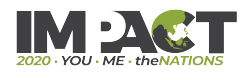 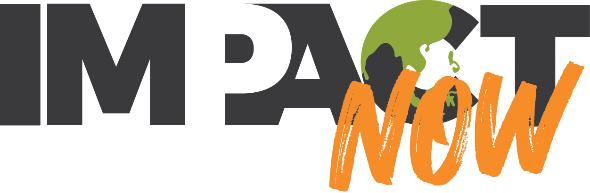 IMPACT2020 has been launched for the English congregation on 29 Feb-1 MarIMPACT NOW was shared by Pr Kelvin during 8 & 9 May weekend celebrationRight now and right here, we are to…Represent Christ, the founder and the foundation of His churchGather to do life together and glorify ChristReach the nations represented by the refugees, asylum seekers and migrantsImpact the lives of the people in our communities, workplaces and spheres of influenceWhat will happen because of the impact of COVID-19 (New)IMPACT will extend for another six months into 2021New revised one-stop link: dumc.my/IMPACT2020   for all your Academy and Field needs!All information have been disseminated to your IMPACT Champions from your zoneOnline live streaming via: dumc.my/watch-live at celebration timings on Sat@5pm and Sun@9am Go to: http://www.dumc.my/resources/sermons/ for the latest infoCELEBRATION VENUES (decentralised in the duration of MCO)Saturdays | 5.00 pm | Suggest Virtual Watch Party with CG  Sundays | 9.00am | Suggest Virtual Watch Party with CG  Info? Email general@dumc.myJoin Celebrations in DUMC@Puchong every Sunday (except on weekends stated above) Bring your friends and family members living around the Puchong area. Look for DUMC@Puchong on Waze or Google Maps. (Please park at IOI Business Park Level B2)CHURCH PRAYER ALTAR (decentralised in the duration of MCO)Every Saturday | 7.00 -9.00am | Zoom Meeting Room (Register for meeting ID at bit.ly/CPAregistration)Let us come and seek the face of God. Prayer precedes everything.Info? Contact forerunners@dumc.myTUESDAY ENCOUNTER NIGHT (3rd & 4th Tuesdays of every month) (temporarily deferred)Come together and be refreshed by His presence. Info? Contact forerunners@dumc.myFLOODGATES Issue 104 of DUMC's magazine is available now with more inspiring stories, news and articles! Read it online at dumc.my/floodgates.pdfANNIVERSARY & GIFT WEEKEND (AGW) In view of the economic impact and financial challenges some may face due to MCO, AGW deadline for giving and fulfilling of pledges is extended to 30 Jun. Info? Email general@dumc.mySign up for access to RightNow Media (from DUMC news)Enter your particulars into this link: bit.ly/DUMC-RNMWANT TO JOIN THE DUMC FAMILY?Here are the steps: > Join a Cell Group (You can get help at our CG Kiosk) > Attend Basic Christianity 101 > Attend DUMC 101 > Join an Encounter Weekend> Baptism & Membership Interview Sign up at the Info Counter or online at dumc.my/equipMESSAGE FROM OUR SENIOR PASTORReleased on weekdays around 8.00pm on weekdays. Watch the updates & short devotions together as a family. View at bit.ly/SPMessageDUMC SOCIAL CONCERNS DEPARTMENT (SCD) In this challenging time, our SCD is offering assistance, relief & aid to affected communities. For help, call our Help Desk: 016 918 9968 or email marianne.tsen@dumc.my To donate: dumc.my/giveCROSSFIELDS PRAYER MEETING 6 June | 9:00-11.00am | Zoom A prayer for the nations. Register at bit.ly/MPMregistrationNote: EQUIP sessions below will be conducted via an online platform and you are encouraged to log on early to familiarise yourself with the tool.Find out more about Equip courses online at http://dumc.my/equipCONTENTSWorship (Prayer)WordWorksIMPACT2020Upcoming:Preaching ScheduleEvent HighlightsEquip coursesWORSHIP (Praise and Prayer)WORD  (60 Minutes)WORKS (Ministry and Bearing Witness)IMPACT2020.YOU.ME.theNATIONSUPCOMINGPREACHING SCHEDULE 202013 & 14 JuneApostles’ Creed VIII (live streaming only)Pr Mike Ngui20 & 21 JuneApostles’ Creed IX (live streaming only)Pr Mike Ngui27 & 28 June Relationship Series (live streaming only)Pr Chris Kam4 & 5 July         Relationship Series (live streaming only)Pr Chris Kam EVENT HIGHLIGHTSEQUIP COURSES 2020BIBLE 101 13 & 20 Jun | 8.30am-1.00pm | OnlineBIBLE STUDIES: AMOS21 Jun - 16 Aug | 11.00am-12.45pm | OnlineBIBLE STUDIES: COLOSSIANS 21 Jun - 23 Aug | 11.00am-12.45pm | OnlinePRAYER 101 28 Jun - 23 Aug | 11.00am-12.30pm | Online